MONDAYFAIRY TALES UNITRead AloudEach Peach Pear Plum board bookBy Allan AhlbergLink to Read Aloudhttps://www.youtube.com/watch?v=kIAVjQEs5oIGross MotorShape JumpThis is a fun way to learn color and shape recognition while still jumping and working on gross motor skills.  Draw with chalk shapes out side on your driveway, or painters tape inside, or use cut out cardboard shapes.  Put them in any order and have          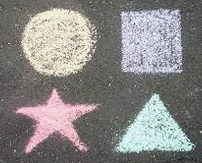 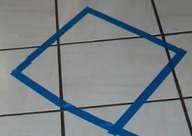                             your child try jumping to the shape.SongFun ActivityLittle RedOnce There was a girl,And her name was Little Red.She set off to her grandmas’ house,For Gram was sick in bed.She wondered through the forest,With her basket full of bread,She ran into the Big Bad Wolf,“Where Are you going?” he saidWhen Red got to her grandma’s house,She saw her there in bed,“oh what big eyes, and ears, and teeth,You have upon your head!”“The better to eat you with my dear”,The hungry wolf just said.“Please don’t eat me” said Little Red,“Just eat my bread instead”.Rapunzel Measure!  Sort By Length Make papers strips in various colored paper, yarn or ribbon, recycled newsprint works well. 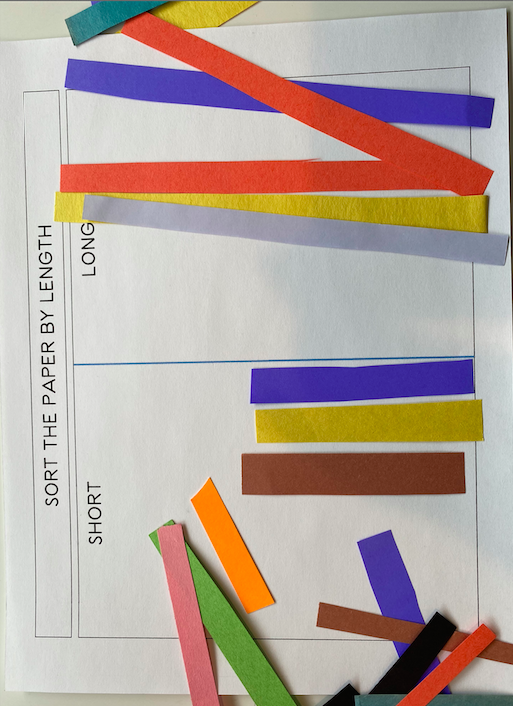 You can print the sort by length sheet from resources or just draw two boxes.Have your child sort the strips into two piles short or long.  Use your handprint or any math manipulative to measure the strips and compare the length (non-standard measurement).  Example: The short ones are one child’s handprint and the long are two.GET MOVINGGet moving inside or outside in your yard! So get outside, safely, when you can.